Supplementary datasTable 1sTable 2S Figure 1Probe Sequences:CvFoxl2ACGCAGAAGCCACCCTACTCGTACGTGGCGCTGATCGAAAGGCCATCCGCGAGAGCGCCGAGAAGCGGCTGACGCTGTCGGGCATCTACCAGTACATCATCGGCAAGTTCCCCTTCTACGAGAAGAACAAGAAGGGCGGGCAGAACAGCATCCGCCACAACCTGAGCCTCAACGAGTGCTTCATCAAGGTGCCGCGAGAGGGCGGCGGCGAGCGAAAGGGCAACTAAmRspo1 (Riboprobe)ATTCTGCTGGAGAGGAACGACATCCGCCAGGTGGGCGTCTGCCTGCCGTCCTGCCCACCTGGATACTTTGATGCCCGCAACCCCGACATGAACAAATGCATCAAATGCAAGATCGAGCACTGTGAGGCCTGCTTCAGCCACAACTTCTGCACCAAGTGTCAGGAGGCCTTGTACTTACACAAGGGCCGCTGCTATCCAGCCTGCCCTGAGGGCTCTACAGCCGCTAACAGCACCATGGAGTGCGGCAGTCCTGCACAATGTGAAATGAGCGAGTGGTCCCCGTGGGGACCCTGCTCCAAGAAGAGGAAGCTGTGCGGTTTCCGGAAGGGATCGGAAGAGCGGACACGCAGAGTGCTCCATGCTCCCGGGGGAGACCACACCACCTGCTCCGACACCAAAGAGACCCGCAAGTGTACCGTGCGCAGGACGCCCTGCCCAGAGGGGCAGAAGAGGAGGAAGGGGGGCCAGGGCCGGAGGGAGAATGCCAACAGGCATCCGGCCAGGAAGAACAGCAAGGAGCCGAGGTCCAACTCTCGGAGACACAAAGGGCAACAGCAGCCACAGCCAGGGACAACAGGGCCACTCACATCAGTAGGACCTACCTGGGCACAGTGACCGGTCTCCAGATACCTGTGGAAGAGTACAGTGCTGTACTGTATAATGAGAACTTTCCAGAACTGGAGCATCTGGGAGAGTCCACACATACCCCATCCACCCACCCATCCAACTATCCATCCATCCATCCATGCACACATATGGCCACATCTGAAAACGTCAACACACACACACACACACACACACACACACACACACATTCTTGAGGTCACTGAAGACACTTCTATTCTGTGGCCCAGCTGTATATTCAGTCTTTAATGCTCTTGGAAGACATATCTGAGAGAACCTTTCCCAGCATCTGAAACTAAGGAGTGGAACCTTCTGGAGGAACTTCTGGGACAGCATCTGACAGCvRspo1GGTCCTCCCTCTGCTTCTTCCTCCCGCAGCCCAATGTGAGATGAGCGAGTGGGGGCCCTAGGGGCCCTGCTCCAAGAGGAGGAGGCAGTGCGGCTTCCGGAAGGGCAACGAGGAGCGCGCCCGGACGGTCCTGCAGGTGCTCTCGGGAGAGGCGCCTGCCTGCCCGCCCACCACCGAGTCCCGGAGATGCACCGTGCAGAGACGCCCGTGTCCGGAAGGTGAGCGGAAGGAGGCvAromataseGGCAAGCTCTCCTCATCAAACCAGACATCTTCTTTAAGATTTCTTGGCTATACAAAAAGCATGAGAAGTCTGTCAAGGATTTGAAAGATGCCATAGAAGTTCTGATAGCAGAAAAAAGACGCAGGATTTCCACAGAAGAGAAACTGGAAGAATGTATGGACTTTGCCACTGAGTTGATTTTAGCAGAGAAACGTGGTGACCTGACAAGAGAGAATGTGAACCAGTGCATATTGGAAATGCTGATCGCAGCTCCTGACACCATGTCTGTCTCTTTGTTCTTCATGCTATTTCTCATTGCAAAGCACCCTAATGTTGAAGAGGCAATAATAAAGGAAATCCAGACTGTTATTGGTGAGAGAGACATAAAGATTGATGATATACAAAAATTAAAAGTGATGGAAAACTTCATTTATGAGAGCATGCGGTACCGGCCTGTCGTGGACTTGGTCATGCGCAAAGCCTTAGAAGATGATGTAATCGATGGCTACCCAGTGAAAAAGGGGACAAACATTATCCTGAATATTGGAAGGATGCACAGACTCGAGTTS Figure 2 Nucleotide sequence alignment of different genes 2a. CvFoxl2Homo            GCGG------------------CGGGAC---AGCCCCGGAGAAGCCGGACCCGGCGCAGAMus             ----------------------CGGGAC---AACACCGGAGAAACCAGACCCCGCGCAGAGallus          -----------------------GGC---------CCCGAGAAGCCGGACCCGTCGCAGAChrysemys       -----------------------GGG---------GCCGAGAAGCCGGACCCCTCTCAGAAlligator       -----------------------GGC---------GCCGACAAGCCGGACCCGTCGCAGADanio           -----------------------GGG---------CCGGACAAATCCGACCCGACCCAGAAnolis          CCTCTTCCTCGTCCTCTGTCTCGGCGGC---GGCGGCGGAGAAAGGCGACCCTTCGCAGAGekko           GAGC-----CGGCGGCGGCGGCG-CCTC---GTCGTCGGAGAAGGGCGACCCGTCGCAGACalotes         -----------------------------------------------------ACGCAGAPogona          CCTCGGCCGTGGCGGCGGCGGCGGCGGCCGCGTCGTCGGAGAAAGGCGACCCTTCGCAGA                                                                      * ****Homo            AGCCCCCGTACTCGTACGTGGCGCTCATCGCCATGGCGATCCGCGAGAGCGCGGAGAAGAMus             AGCCCCCGTACTCGTACGTGGCGCTCATCGCCATGGCGATCCGCGAGAGCGCCGAGAAGAGallus          AGCCCCCCTACTCCTACGTGGCCCTGATCGCCATGGCCATACGGGAGAGCGCCGAGAAGAChrysemys       AGCCCCCCTACTCCTACGTAGCTCTGATCGCCATGGCCATCCGGGAGAGCGCCGAGAAGCAlligator       AGCCGCCCTACTCGTACGTGGCGCTGATCGCCATGGCCATCCGCGAGAGCGCCGAGAAGCDanio           AACCACCGTACTCATACGTGGCGTTAATCGCGATGGCAATCCGCGAGAGCTCGGAGAAGCAnolis          AGCCTCCCTACTCCTACGTGGCCCTGATCGCCATGGCCATCCGCGAGAGCACCGAGAAGCGekko           AACCGCCCTACTCGTACGTGGCGCTGATCGCCATGGCCATCCGCGAGAGCGCCGAGAAGCCalotes         AGCCACCCTACTCGTACGTGGCGCTGATCG-AAAGGCCATCCGCGAGAGCGCCGAGAAGCPogona          AGCCGCCCTACTCGTACGTGGCGCTGATCGCCATGGCCATCCGCGAGAGCGCCGAGAAGC                * ** ** ***** ***** **  * ****  * *** ** ** ****** * ****** Homo            GGCTCACGCTGTCCGGCATCTACCAGTACATCATCGCGAAGTTCCCGTTCTACGAGAAGAMus             GGCTCACTCTGTCCGGCATCTACCAGTACATCATAGCCAAGTTCCCGTTCTACGAGAAGAGallus          GGCTCACGCTGTCCGGGATCTACCAGTACATCATCAGCAAGTTCCCTTTCTACGAGAAGAChrysemys       GGCTCACGCTGTCCGGCATCTACCAGTACATCATCAGCAAGTTCCCCTTCTACGAGAAGAAlligator       GGCTCACGCTGTCGGGCATCTACCAGTACATCATCAGCAAGTTCCCCTTCTACGAGAAGADanio           GTCTTACGCTGTCCGGTATATACCAGTACATCATCAGTAAGTTTCCATTCTACGAGAAGAAnolis          GCCTCACGCTGTCGGGCATCTACCAGTACATCATCGGCAAGTTCCCTTTCTACGAGAAGAGekko           GGCTGACGCTGTCGGGCATCTACCAGTACATCATCGGCAAGTTCCCCTTCTACGAGAAGACalotes         GGCTGACGCTGTCGGGCATCTACCAGTACATCATCGGCAAGTTCCCCTTCTACGAGAAGAPogona          GGCTGACCCTGTCGGGCATCTACCAGTACATCATCAGCAAGTTCCCTTTCTACGAGAAGA                * ** ** ***** ** ** **************    ***** ** *************Homo            ATAAGAAGGGCTGGCAAAATAGCATCCGCCACAACCTCAGCCTCAACGAGTGCTTCATCAMus             ACAAGAAGGGCTGGCAGAATAGCATCCGCCACAACCTCAGCCTCAACGAGTGCTTCATCAGallus          ACAAGAAGGGCTGGCAGAACAGCATCCGCCACAACCTCAGCCTCAACGAGTGCTTCATCAChrysemys       ACAAGAAGGGCTGGCAGAACAGCATCCGCCACAACCTGAGCCTCAACGAGTGCTTCATCAAlligator       ACAAGAAGGGCTGGCAGAACAGCATCCGCCACAACCTCAGCCTCAACGAGTGCTTCATCADanio           ACAAGAAGGGATGGCAGAACAGCATCCGACACAACCTGTCACTCAACGAGTGCTTCATCAAnolis          ACAAGAAGGGCTGGCAGAACAGCATCCGGCACAACCTGAGCCTCAACGAGTGCTTCATCAGekko           ACAAGAAGGGCTGGCAGAACAGCATCCGCCACAACCTGAGCCTCAACGAGTGCTTCATCACalotes         ACAAGAAGGGCGGGCAGAACAGCATCCGCCACAACCTGAGCCTCAACGAGTGCTTCATCAPogona          ACAAGAAGGGCTGGCAGAACAGCATCCGCCACAACCTGAGCCTCAACGAGTGCTTCATCA                * ********  **** ** ******** ********    *******************Homo            AGGTGCCGCGCGAGGGCGGCGGCGAGCGCAAGGGCAACTACTGGACGCTGGACCCGGCCTMus             AGGTGCCGCGCGAGGGCGGCGGCGAGCGCAAGGGCAACTACTGGACGCTCGACCCGGCCTGallus          AGGTGCCCCGCGAGGGCGGCGGCGAGCGCAAGGGCAACTACTGGACGCTGGACCCCGCCTChrysemys       AGGTGCCCCGCGAGGGGGGCGGCGAGCGCAAGGGCAACTACTGGACACTGGACCCGGCCTAlligator       AGGTGCCCCGCGAGGGCGGCGGCGAGCGCAAGGGCAACTACTGGACGCTGGACCCCGCCTDanio           AGGTGCCTCGGGAGGGCGGCGGTGAGCGAAAGGGCAACTACTGGACCCTGGATCCTGCATAnolis          AGGTGCCGCGCGAGGGCGGCGGGGAGCGCAAGGGCAACTACTGGACGCTGGACCCGGCCTGekko           AGGTGCCGCGAGAGGGCGGCGGGGAGCGCAAAGGCAACTACTGGACCCTCGACCCGGCCTCalotes         AGGTGCCGCGAGAGGGCGGCGGCGAGCGAAAGGGCAACTA--------------------Pogona          AGGTGCCGCGAGAGGGCGGCGGAGAGCGCAAAGGCAACTACTGGACCCTCGACCCGGCCT                ******* ** ***** ***** ***** ** ********                    2b. CvAromGallus          CTTTGATGCTTGGCAAGCTCTTCTATTAAAGCCCGACATATTTTTTAAGATTTCTTGGCTPogona          CTTTGACGCTTGGCAGGCCCTCCTGCTGAAACCCGACATCTTCTTCAAGTTTTCTTGGCTAnolis          CTTTGATGCCTGGCAGGCACTTCTGCTGAAACCCGATATCTTCTTTAAGTTTTCTTGGCTCalotes         -----------GGCAAGCTCTCCTCATCAAACCAGACATCTTCTTTAAGATTTCTTGGCTHomo            TTTTGATGCATGGCAAGCTCTCCTCATCAAACCAGACATCTTCTTTAAGATTTCTTGGCTMus             CTTTAACGCCTGGCAAGCTCTCCTCATCAAACCAAACATCTTCTTTAAGATTTCTTGGCT                           **** ** ** **  * ** **  * ** ** ** *** **********Gallus          TTGCAAGAAGTATGAAGAGGCAGCCAAAGACTTGAAAGGAGCAATGGAAATCTTAATAGAPogona          GTACAGGAAATACGAGAAGTCTGCGAATGACTTGAAGGAGGCCATTGAAGTCTTGATCCAAnolis          GTACAAGAAATACGAAAAGTCCGCGAACGATCTGAAAGAAGCCATCGAGGACCTAATAGACalotes         ATACAAAAAGCATGAGAAGTCTGTCAAGGATTTGAAAGATGCCATAGAAGTTCTGATAGCHomo            ATACAAAAAGTATGAGAAGTCTGTCAAGGATTTGAAAGATGCCATAGAAGTTCTGATAGCMus             CTACAGAAAGTATGAACGATCCGTCAAGGACTTGAAAGACGAGATAGCTGTTTTGGTGGA                 * **  **  * **     * *  ** **  **** *  *  ** *      *  *   Gallus          ACAGAAACGACAAAAGCTTTCCACTGTTGAAAAGTTGGATGAGCACATGGATTTTGCATCPogona          GCAGAAGCGGCAGAAGCTTTCCCTGCTGGAGAAACTGGAGGAGCCCATGGATTTCACCTCAnolis          GCAGAAGCGGCAAAAGCTTTCCACGATTGACAAACTGGAGGACCATATGGATTTTGCATCCalotes         AGAAAAAAGACGCAGGATTTCCACAGAAGAGAAACTGGAAGAATGTATGGACTTTGCCACHomo            AGAAAAAAGACGCAGGATTTCCACAGAAGAGAAACTGGAAGAATGTATGGACTTTGCCACMus             AAAGAAGAGACACAAAGTTTCCACAGCTGAGAAACTGGAAGACTGTATGGATTTTGCAAC                  * **  * *  *   *****      ** **  **** **    ***** **  *  *Gallus          TCAGCTGATTTTTGCACAGAACAGAGGAGATCTGACTGCTGAGAATGTGAACCAGTGTGTPogona          CCAGCTGATTTTTGCACAGAGCCGTGGGGAACTCACCGGTGAGAATGTAAACCAGTGTGTAnolis          CCAGTTGATTTTTGCGCAGAGCCGCGGGGAGCTGACTGCTGAGAACGTCAACCAGTGCGTCalotes         TGAGTTGATTTTAGCAGAGAAACGTGGTGACCTGACAAGAGAGAATGTGAACCAGTGCATHomo            TGAGTTGATTTTAGCAGAGAAACGTGGTGACCTGACAAGAGAGAATGTGAACCAGTGCATMus             TGATTTGATTTTCGCTGAGAGACGTGGAGACCTGACGAAAGAGAACGTGAATCAGTGCAT                  *  ******* **  ***   * ** ** ** **    ***** ** ** *****  *Gallus          GCTGGAGATGATGATTGCTGCTCCTGATACTCTGTCCGTGACACTCTTCATTATGCTAATPogona          TCTGGAGATGCTGATTGCTGCCCCTGATACTCTCTCCGTGACACTGTTTTTCATGCTGGTAnolis          TTTGGAGATGCTCATCGCTGCCCCGGACACCCTTTCGGTCACTCTGTTCTTCATGCTGGTCalotes         ATTGGAAATGCTGATCGCAGCTCCTGACACCATGTCTGTCTCTTTGTTCTTCATGCTATTHomo            ATTGGAAATGCTGATCGCAGCTCCTGACACCATGTCTGTCTCTTTGTTCTTCATGCTATTMus             ACTGGAGATGCTGATTGCAGCCCCTGACACCATGTCGGTCACTCTGTACTTCATGTTACT                  **** *** * ** ** ** ** ** **  * ** **  *  * *   * *** *  *Gallus          ACTGATTGCAGAGCACCCCACAGTGGAGGAGAAGATGATGAGAGAAATTGAAACTGTTATPogona          GCTAATTGCAGAACACCCTCAGGTGGAAGACGCAATGATGAAGGAAATACAGGCACAGATAnolis          GCTGATCGCAGAGCACCCCCAAGTCGAAGAGGCCATGATGAAGGAAATACAGACCGTGATCalotes         TCTCATTGCAAAGCACCCTAATGTTGAAGAGGCAATAATAAAGGAAATCCAGACTGTTATHomo            TCTCATTGCAAAGCACCCTAATGTTGAAGAGGCAATAATAAAGGAAATCCAGACTGTTATMus             TCTCGTCGCAGAGTATCCAGAGGTCGAAGCAGCAATCCTGAAGGAGATCCACACTGTTGT                 **  * *** *  * **    ** ** *     **  * *  ** **  *  *     *Gallus          GGGTGACAGAGATGTACAGAGTGATGACATGCCAAACCTCAAAATTGTGGAGAATTTTATPogona          AGGTAACAGGGAGATCCAAGGTGAGGACATGCCCAAACTTAAAGTGGTGGAGAATTTTATAnolis          AAGTGACAGAGACATCCAAAGCGAGGACATGCCGAAGCTGAAGGTGGTTGAGAATTTCATCalotes         TGGTGAGAGAGACATAAAGATTGATGATATACAAAAATTAAAAGTGATGGAAAACTTCATHomo            TGGTGAGAGAGACATAAAGATTGATGATATACAAAAATTAAAAGTGATGGAAAACTTCATMus             GGGTGACAGAGACATAAAGATCGAGGATATCCAAAATTTAAAAGTGGTGGAAAACTTCAT                  ** * ** **  *  *    ** ** ** *  **  * **  *  * ** ** ** **Gallus          TTATGAGAGCATGAGATACCAGCCAGTTGTGGACTTAATCATGAGAAAAGCTTTACAAGAPogona          CCTCGAGAGCATGAGATACCAGCCGGTGGTGGACCTGGTCATGCGCAAAGCCTTGCGGGAAnolis          TCTGGAGAGCATGAGATACCAGCCGGTCGTGGACTTGGTCATGCGCAAAGCTCTGCAAGACalotes         TTATGAGAGCATGCGGTACCGGCCTGTCGTGGACTTGGTCATGCGCAAAGCCTTAGAAGAHomo            TTATGAGAGCATGCGGTACCAGCCTGTCGTGGACTTGGTCATGCGCAAAGCCTTAGAAGAMus             TAATGAAAGCATGCGGTACCAGCCTGTTGTGGACTTGGTCATGCGCAGAGCTCTGGAGGA                    ** ****** * **** *** ** ****** *  ***** * * ***  *    **Gallus          TGATGTAATTGATGGATATCCTGTGAAAAAGGGAACAAACATTATTCTCAACATTGGACGPogona          TGACGTGATCGATGGCTATCCAGTGAAGAAAGGAACCAACATCATTCTGAACATTGGCCGAnolis          TGATGTGATTGATGGCTATCCGGTGAAAAAAGGCACCAACATCATTCTCAACATCGGGCGCalotes         TGATGTAATCGATGGCTACCCAGTGAAAAAGGGGACAAACATTATCCTGAATATTGGAAGHomo            TGATGTAATCGATGGCTACCCAGTGAAAAAGGGGACAAACATTATCCTGAATATTGGAAGMus             TGACGTAATTGACGGCTACCCGGTTAAAAAGGGAACTAACATCATTCTGAACATCGGAAG                *** ** ** ** ** ** ** ** ** ** ** ** ***** ** ** ** ** **  *Gallus          CATGCACAAGCTTGAATTCTTCCCAAAACCGAATGAGTTTTCTCTTGAAAACTTTGAGAAPogona          CATGCATAAGCTAGAGTTTTTCCCGAAACCTAATGAATTCTCCCTTGAGAATTTTGAGAAAnolis          CATGCATCGGCTTGAGTTCTTCCCAAAGCCCAATGAGTTCTCGCTCGAAAATTTTGAAAACalotes         GATGCACAGACTCGAGTT------------------------------------------Homo            GATGCACAGACTCGAGTTTTTCCCCAAACCCAATGAATTTACTCTTGAAAATTTTGCAAAMus             AATGCACAGGCTCGAGTACTTCCCTAAGCCCAATGAATTTACCCTTGAAAACTTTGAGAA                 *****    ** ** *                                           2c CvRspo1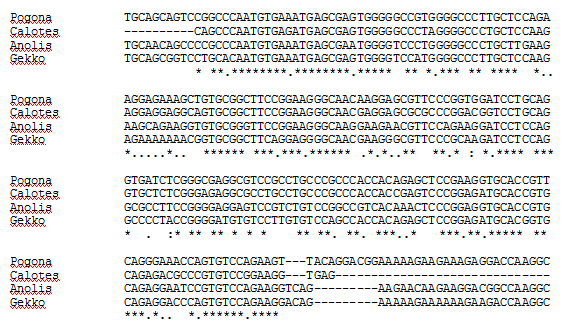 Figure 2: Multiple sequence alignment of CvFoxl2 (a), CvArom (b) & CvRspo1 (c) mRNA sequence. Sequences of Calotes and other vertebrates were aligned using clustalW multiple sequence alignment program. Stars (*) indicates conserved sequence. Missing nucleotide/sequences are indicated by hyphen (-).S Figure 3 Amino acid alignment with proteins of different vertebrates:3a (CvFoxl2)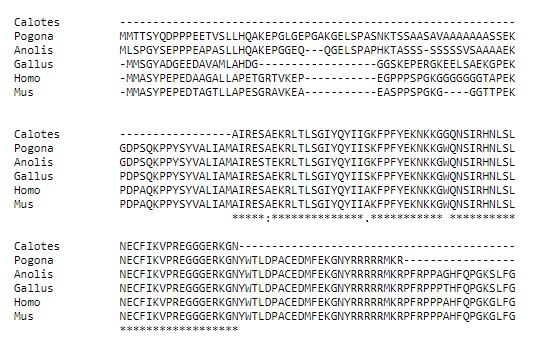 3b (CvArom)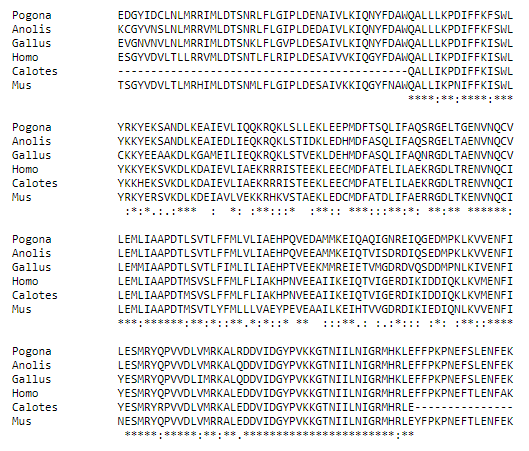 3c (CvRspo1)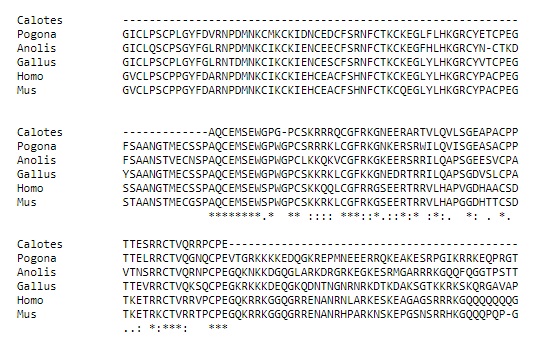 Figure 3: Multiple sequence alignment of CvFoxl2 (a), CvArom (b) & CvRspo1 (c) amino acid sequence. Sequences of Calotes and other vertebrates were aligned using clustalW multiple sequence alignment program. Stars (*) indicates conserved sequence. Missing nucleotide/sequences are indicated by hyphen (-).GeneForward PrimerReverse PrimerAmplicon Size (bp)Degenerate Primer SequenceDegenerate Primer SequenceDegenerate Primer SequenceDegenerate Primer SequenceFoxl2DCSCAGAARCCMCCSTACTCTAGTTGCCCTTKCGCTCRCC227AromataseGATGATGATHGCTGCHCCBGTGCACAGARCMGWGGDGATC 1100Gene specific primersGene specific primersGene specific primersGene specific primersCvFoxl2CCAGTACATCATCGGCAAGTTGGCACCTTGATGAAGCACTC105CvRspo1GGTCCTCCCTCTCTGCTTCTTCCCTCCTTCCGCTCACCTT233CvSox9CCGTCAGCCAGTTCTTGAAGTTCTCCTCCGTGGCTGATAC312CvAromACGCAGGATTTCCACAGAAGTAGGGTGCTTTGCAATGAGA191CvWnt4CAACTGGCTGTACCTGGCCAAGAAGGCTACGCCATAGGCGAT427CvßActinCGACTTGACCGACTACCTCATCGTAGCTCTTCTCCAGGGA174CvActin940C- 5min940C-30 Sec600C-40 Sec        35 Cycles720C-4 0Sec720C-10minCvFoxl2940C- 5min940C-30 Sec600C-30 Sec        40 Cycles720C-30Sec720C-10minCvRspo1940C- 5min940C-30 Sec600C-1min         40 Cycles720C-1min720C-10minCvWnt4940C- 5min940C-30 Sec600C-1min        40 Cycles720C-1min720C-10minCvArom940C- 5min940C-30 Sec560C-40 Sec       40 Cycles720C-40Sec720C-10minCvSox9940C- 5min940C-35 Sec550C-35 Sec        40 Cycles720C-35Sec720C-10min